Краткосрочный план урокаПРЕДМЕТ: Русский язык ПРЕДМЕТ: Русский язык ПРЕДМЕТ: Русский язык  Школа: Апановская ОСШ Школа: Апановская ОСШРАЗДЕЛ: Разнообразие форм жизни. РАЗДЕЛ: Разнообразие форм жизни. РАЗДЕЛ: Разнообразие форм жизни. ФИО учителя: Якутина Т.Г.ФИО учителя: Якутина Т.Г.Тема: Тема: Тема: Удивительный мир животных.  Удивительный мир животных.  ДАТА: ДАТА: ДАТА: Количество присутствующих:                                            отсутствующих:Количество присутствующих:                                            отсутствующих:КЛАСС: 8 КЛАСС: 8 КЛАСС: 8 Цель (и) обучения, которым способствует данный урокЦель (и) обучения, которым способствует данный урок8.1.1.1АГ- понимать содержание текста, определяя открытую и скрытую информацию, цель высказывания.8.3.5.1 П – Писать разные виды эссе, в том числе академическое, рассматривая одну из сторон проблемы.8.4.4.1 использовать знаки препинания в предложениях с вводными словами8.1.1.1АГ- понимать содержание текста, определяя открытую и скрытую информацию, цель высказывания.8.3.5.1 П – Писать разные виды эссе, в том числе академическое, рассматривая одну из сторон проблемы.8.4.4.1 использовать знаки препинания в предложениях с вводными словами8.1.1.1АГ- понимать содержание текста, определяя открытую и скрытую информацию, цель высказывания.8.3.5.1 П – Писать разные виды эссе, в том числе академическое, рассматривая одну из сторон проблемы.8.4.4.1 использовать знаки препинания в предложениях с вводными словамиЦели урокаЦели урокаВсе учащиеся будут  понимать содержание текста, рассуждать о разных видах животных, определяя открытую и скрытую информацию, цель высказывания, определять основную мысль текста, писать эссе-рассуждение, определять на слух вводные словосочетания и предложения, использовать их в тексте.Большинство учащихся будут налаживать логические  связи с помощью ресурсов урока между понятиями «природа» - «животные» - «человек» - «защита»; определять вводные конструкции, расставлять знаки препинания при них.Некоторые учащиеся будут уметь использовать полученные знания для анализа, подведения итогов в сфере защиты животного мира, оказывать помощь другим учащимся в определении проблемных вопросов.Все учащиеся будут  понимать содержание текста, рассуждать о разных видах животных, определяя открытую и скрытую информацию, цель высказывания, определять основную мысль текста, писать эссе-рассуждение, определять на слух вводные словосочетания и предложения, использовать их в тексте.Большинство учащихся будут налаживать логические  связи с помощью ресурсов урока между понятиями «природа» - «животные» - «человек» - «защита»; определять вводные конструкции, расставлять знаки препинания при них.Некоторые учащиеся будут уметь использовать полученные знания для анализа, подведения итогов в сфере защиты животного мира, оказывать помощь другим учащимся в определении проблемных вопросов.Все учащиеся будут  понимать содержание текста, рассуждать о разных видах животных, определяя открытую и скрытую информацию, цель высказывания, определять основную мысль текста, писать эссе-рассуждение, определять на слух вводные словосочетания и предложения, использовать их в тексте.Большинство учащихся будут налаживать логические  связи с помощью ресурсов урока между понятиями «природа» - «животные» - «человек» - «защита»; определять вводные конструкции, расставлять знаки препинания при них.Некоторые учащиеся будут уметь использовать полученные знания для анализа, подведения итогов в сфере защиты животного мира, оказывать помощь другим учащимся в определении проблемных вопросов.Языковая цельЯзыковая цельУчащийся умеет - развивать навыки устной речи и формулирования вопросов,  расширять свой словарный запас;     - использовать конкретную предметную лексику и терминологию,слова, связанные с темой «Мир животных»; - совершенствовать аргументированную речь;Предметно-специфический словарь и терминология: красная книга, континент, уникальный, окрас, окраска, редкие животные, вымирающие животные, основная мысль, тема текста, ключевые слова, предложения с вводными словосочетаниями и предложениями.Полезный набор  фраз для  письма:«Так как», «Не согласен потому что…», «Всем известно, что…»,  «Основная мысль текста заключается в том, что… », «Моими аргументами будут...», «По-моему…», «Во-первых…», Может быть…»,  «Мне кажется…»,  «Можно сделать вывод о том, что…».Учащийся умеет - развивать навыки устной речи и формулирования вопросов,  расширять свой словарный запас;     - использовать конкретную предметную лексику и терминологию,слова, связанные с темой «Мир животных»; - совершенствовать аргументированную речь;Предметно-специфический словарь и терминология: красная книга, континент, уникальный, окрас, окраска, редкие животные, вымирающие животные, основная мысль, тема текста, ключевые слова, предложения с вводными словосочетаниями и предложениями.Полезный набор  фраз для  письма:«Так как», «Не согласен потому что…», «Всем известно, что…»,  «Основная мысль текста заключается в том, что… », «Моими аргументами будут...», «По-моему…», «Во-первых…», Может быть…»,  «Мне кажется…»,  «Можно сделать вывод о том, что…».Учащийся умеет - развивать навыки устной речи и формулирования вопросов,  расширять свой словарный запас;     - использовать конкретную предметную лексику и терминологию,слова, связанные с темой «Мир животных»; - совершенствовать аргументированную речь;Предметно-специфический словарь и терминология: красная книга, континент, уникальный, окрас, окраска, редкие животные, вымирающие животные, основная мысль, тема текста, ключевые слова, предложения с вводными словосочетаниями и предложениями.Полезный набор  фраз для  письма:«Так как», «Не согласен потому что…», «Всем известно, что…»,  «Основная мысль текста заключается в том, что… », «Моими аргументами будут...», «По-моему…», «Во-первых…», Может быть…»,  «Мне кажется…»,  «Можно сделать вывод о том, что…».Привитие ценностейПривитие ценностей- реализация права личности самостоятельно оценивать события и делать собственные выводы.-уважение и бережное отношение к животным- реализация права личности самостоятельно оценивать события и делать собственные выводы.-уважение и бережное отношение к животным- реализация права личности самостоятельно оценивать события и делать собственные выводы.-уважение и бережное отношение к животнымМежпредметные связиМежпредметные связиГеография, биология, экология, зоологияГеография, биология, экология, зоологияГеография, биология, экология, зоологияИнформационно-коммуникационные технологииИнформационно-коммуникационные технологииМузыкальное сопровождение, видеоролик, красная книга, раздаточный материалМузыкальное сопровождение, видеоролик, красная книга, раздаточный материалМузыкальное сопровождение, видеоролик, красная книга, раздаточный материалПредшествующее обучениеПредшествующее обучениеДанный урок основывается на знаниях и навыках, полученных на предыдущих уроках.Понимание содержание текста, определение основной мысли, темы текста. Создание текста на заданную тему.  Соблюдение пунктуационных и орфографических норм при составлении текста.Данный урок основывается на знаниях и навыках, полученных на предыдущих уроках.Понимание содержание текста, определение основной мысли, темы текста. Создание текста на заданную тему.  Соблюдение пунктуационных и орфографических норм при составлении текста.Данный урок основывается на знаниях и навыках, полученных на предыдущих уроках.Понимание содержание текста, определение основной мысли, темы текста. Создание текста на заданную тему.  Соблюдение пунктуационных и орфографических норм при составлении текста.ПланПланПланПланПланЗапланированное времяЗапланированные заданияЗапланированные заданияЗапланированные заданияРесурсы Классный распорядок2 мин1. Организационный этап. Приветствие. Психологический настрой.Тренинг «Это здорово!» 1. Организационный этап. Приветствие. Психологический настрой.Тренинг «Это здорово!» 1. Организационный этап. Приветствие. Психологический настрой.Тренинг «Это здорово!» Начало:4 минАктуализация знаний2. «Мозговой штурм».
Просмотр видеоролика  «Удивительные животные»Вопросы:1.Какое настроение вызвал у вас просмотр  видеоролика?2.Что вы увидели?3.Как вы думаете, о чем мы будем говорить сегодня на уроке?- Да, действительно, мир животных очень удивительный. Поведение братьев наших меньших, порой объяснить не возможно.И.  Проверка домашнего заданияПрием «Удивительный факт»ФО «Словесная оценка».Обратите внимание на эпиграф к уроку, прокомментируйте.И   Эпиграф к урокуСогласны ли вы, ребята, с тезисом: «Любите, цените и берегите природу, ведь вы – часть её. И если погибнет она, погибнет и всё человечество».Приведите аргументы,  аргументы – высказывание – вывод.К. Работа.Учащиеся делятся на пары по карточкам с изображением животныхОтвечают на поставленные вопросы.- Что такое слова вводной конструкции и имеют  ли они синтаксическую роль в предложениях?- Укажите значения вводных слов.- Как обосабливаются на письме и в устной речи вводные слова? Составьте три предложения с вводными словами.Самооценка, взаимооценивание,  комментарий учителяПерегруппировка, прием «Вид животных». -Присаживайтесь, ребята,  на свои места, устраивайтесь хорошо.Актуализация знаний2. «Мозговой штурм».
Просмотр видеоролика  «Удивительные животные»Вопросы:1.Какое настроение вызвал у вас просмотр  видеоролика?2.Что вы увидели?3.Как вы думаете, о чем мы будем говорить сегодня на уроке?- Да, действительно, мир животных очень удивительный. Поведение братьев наших меньших, порой объяснить не возможно.И.  Проверка домашнего заданияПрием «Удивительный факт»ФО «Словесная оценка».Обратите внимание на эпиграф к уроку, прокомментируйте.И   Эпиграф к урокуСогласны ли вы, ребята, с тезисом: «Любите, цените и берегите природу, ведь вы – часть её. И если погибнет она, погибнет и всё человечество».Приведите аргументы,  аргументы – высказывание – вывод.К. Работа.Учащиеся делятся на пары по карточкам с изображением животныхОтвечают на поставленные вопросы.- Что такое слова вводной конструкции и имеют  ли они синтаксическую роль в предложениях?- Укажите значения вводных слов.- Как обосабливаются на письме и в устной речи вводные слова? Составьте три предложения с вводными словами.Самооценка, взаимооценивание,  комментарий учителяПерегруппировка, прием «Вид животных». -Присаживайтесь, ребята,  на свои места, устраивайтесь хорошо.Актуализация знаний2. «Мозговой штурм».
Просмотр видеоролика  «Удивительные животные»Вопросы:1.Какое настроение вызвал у вас просмотр  видеоролика?2.Что вы увидели?3.Как вы думаете, о чем мы будем говорить сегодня на уроке?- Да, действительно, мир животных очень удивительный. Поведение братьев наших меньших, порой объяснить не возможно.И.  Проверка домашнего заданияПрием «Удивительный факт»ФО «Словесная оценка».Обратите внимание на эпиграф к уроку, прокомментируйте.И   Эпиграф к урокуСогласны ли вы, ребята, с тезисом: «Любите, цените и берегите природу, ведь вы – часть её. И если погибнет она, погибнет и всё человечество».Приведите аргументы,  аргументы – высказывание – вывод.К. Работа.Учащиеся делятся на пары по карточкам с изображением животныхОтвечают на поставленные вопросы.- Что такое слова вводной конструкции и имеют  ли они синтаксическую роль в предложениях?- Укажите значения вводных слов.- Как обосабливаются на письме и в устной речи вводные слова? Составьте три предложения с вводными словами.Самооценка, взаимооценивание,  комментарий учителяПерегруппировка, прием «Вид животных». -Присаживайтесь, ребята,  на свои места, устраивайтесь хорошо.Видеоролик 1Картинки, разрезанные на части, которые необходимо сложить, впоследствии создав группу.Высказывание на доскеСхема.Середина:Метод «Учимся вместе»Задание. (работа в группах с текстом )Каждая группа выполняет задание к тексту.1. Прочитать текст, определите тему, сформулировать основную мысль текста. 2. Составить кластер, постер, схему, определяя открытую и скрытую информацию.Предлагаются тексты:Для группы «Зоологи» - «Проблемы сохранения животного мира» «Проблемы сохранения животного мира»	К сожалению, каждые 20 минут в мире исчезает один вид фауны. Люди даже и не представляют, насколько масштабна катастрофа исчезновения животных с лица земли.Для экологии животных важно осознать, какой уникальный мир фауны, а его исчезновение приведет к гибели нашего мира в целом, так как животные выполняют ряд важнейших функций:Регулируют численность растительности;Распространяют пыльцу, плоды, семена флоры;Являются частью пищевой цепи;Участвуют в процессе почвообразования;Влияют на формирование ландшафтов.	Поскольку окружающая среда страдает от экологических проблем, они не чужды и фауне. Во – первых, загрязнение воздуха способствует тому, что  животные вдыхают грязный воздух, во - вторых употребление загрязненной воды  приводит к заболеваниям и смерти различных особей. В – третьих, грязная почва, кислотные дожди и многое другое способствует тому, что химические и радиоактивные вещества проникают в организм через кожу, что также приводит к гибели животных. Послушайте, когда уничтожаются экосистемы (вырубаются леса, осушиваются болота, изменяются русла рек), представьте себе, все местные обитатели вынуждены искать себе новый дом, менять ареал, а это приводит к сокращению популяций, так как не все успевают приспособиться к условиям нового ландшафта	Таким образом, животные сильно зависят от состояния окружающей среды. От её качества зависит не только численность конкретного вида, но и жизненные циклы, нормальный рост и развитие животных. Поскольку человек вмешивается в природу, он способен погубить многие виды фауны без возможности их восстановления.Охрана животного мира. Животный мир также является составной частью биосферы. Велико значение животных в природе и жизни человека. В настоящее время на Земле известно более 2 млн. видов животных.В настоящее время на сокращение видов животных, в основном, влияют антропогенные факторы: чрезмерная охота, изменение среды обитания, загрязнение воды и почвы. В Казахстане встречаются 835 видов позвоночных и около 100 тыс. видов беспозвоночных животных. Красная книга Казахстана животных выходила в свет 3 раза (1978, 1991, 1996).	В последние годы отдельные виды животных в Красной книге разделены на 5 категорий: I – виды, находящиеся под угрозой исчезновения; II – сокращающиеся виды; III – редкие виды; IV – не изученные полностью виды; V – восстановленные виды. Виды животных, занесённые в Красную книгу, строго охраняются законом.	В Казахстане в исторические эпохи в результате непосредственного влияния человека, вспомните, исчезли тигр, кулан, тургайский олень, дикий верблюд (бактриан) и лошадь Прожевальского. Лошадь Прожевальского была завезена в 2003 году из Мюнхенского зоопарка Германии и выпущена в прежние места обитания в национальном парке Алтын – эмель Алматинской области.Для группы «Экологи» - «Жестокость к животным – это глобальная проблема»   «Жестокость к животным – это глобальная проблема»ФО ВзаимооцениваниеФизминуткаК. Беседа: Итак, перед человечеством встала острая проблема, вернемся к нашему эпиграфу, «Любите, цените и берегите природу, ведь вы – часть её. И если погибнет она, погибнет и всё человечество».-А что уже сделал человек, для того чтобы сохранить популяцию животных? Ответы детей…Просмотр видео «Красная книга Казахстана»И. Написать академическое  эссе на тему «Чем вы можете помочь  в охране животных» Академическое эссе – это развернутый и аргументированный текст, посвященный какой-либо проблеме. Этот жанр отличает свободная форма: здесь важны индивидуальные впечатления и субъективные соображения на определенную тему, возможны яркие примеры (в том числе из личного опыта), публицистические элементы и художественные метафоры. Эссе заведомо не претендует на исчерпывающую трактовку предмета и предполагает форму «Я-высказывания».При этом, как и любой научный текст, эссе должно быть логичным и доказательным. Оно должно содержать:1. Постановку проблемы2.  Примеры и аргументы3.    ВыводыПолезный набор  фраз для  письма:«Так как», «Не согласен потому что…», «Всем известно, что…»,  «Основная мысль текста заключается в том, что… », «Моими аргументами будут...», «По-моему…», «Во-первых…», Может быть…»,  «Мне кажется…»,  «Можно сделать вывод о том, что…».ФО Самооценивание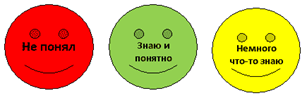 Метод «Учимся вместе»Задание. (работа в группах с текстом )Каждая группа выполняет задание к тексту.1. Прочитать текст, определите тему, сформулировать основную мысль текста. 2. Составить кластер, постер, схему, определяя открытую и скрытую информацию.Предлагаются тексты:Для группы «Зоологи» - «Проблемы сохранения животного мира» «Проблемы сохранения животного мира»	К сожалению, каждые 20 минут в мире исчезает один вид фауны. Люди даже и не представляют, насколько масштабна катастрофа исчезновения животных с лица земли.Для экологии животных важно осознать, какой уникальный мир фауны, а его исчезновение приведет к гибели нашего мира в целом, так как животные выполняют ряд важнейших функций:Регулируют численность растительности;Распространяют пыльцу, плоды, семена флоры;Являются частью пищевой цепи;Участвуют в процессе почвообразования;Влияют на формирование ландшафтов.	Поскольку окружающая среда страдает от экологических проблем, они не чужды и фауне. Во – первых, загрязнение воздуха способствует тому, что  животные вдыхают грязный воздух, во - вторых употребление загрязненной воды  приводит к заболеваниям и смерти различных особей. В – третьих, грязная почва, кислотные дожди и многое другое способствует тому, что химические и радиоактивные вещества проникают в организм через кожу, что также приводит к гибели животных. Послушайте, когда уничтожаются экосистемы (вырубаются леса, осушиваются болота, изменяются русла рек), представьте себе, все местные обитатели вынуждены искать себе новый дом, менять ареал, а это приводит к сокращению популяций, так как не все успевают приспособиться к условиям нового ландшафта	Таким образом, животные сильно зависят от состояния окружающей среды. От её качества зависит не только численность конкретного вида, но и жизненные циклы, нормальный рост и развитие животных. Поскольку человек вмешивается в природу, он способен погубить многие виды фауны без возможности их восстановления.Охрана животного мира. Животный мир также является составной частью биосферы. Велико значение животных в природе и жизни человека. В настоящее время на Земле известно более 2 млн. видов животных.В настоящее время на сокращение видов животных, в основном, влияют антропогенные факторы: чрезмерная охота, изменение среды обитания, загрязнение воды и почвы. В Казахстане встречаются 835 видов позвоночных и около 100 тыс. видов беспозвоночных животных. Красная книга Казахстана животных выходила в свет 3 раза (1978, 1991, 1996).	В последние годы отдельные виды животных в Красной книге разделены на 5 категорий: I – виды, находящиеся под угрозой исчезновения; II – сокращающиеся виды; III – редкие виды; IV – не изученные полностью виды; V – восстановленные виды. Виды животных, занесённые в Красную книгу, строго охраняются законом.	В Казахстане в исторические эпохи в результате непосредственного влияния человека, вспомните, исчезли тигр, кулан, тургайский олень, дикий верблюд (бактриан) и лошадь Прожевальского. Лошадь Прожевальского была завезена в 2003 году из Мюнхенского зоопарка Германии и выпущена в прежние места обитания в национальном парке Алтын – эмель Алматинской области.Для группы «Экологи» - «Жестокость к животным – это глобальная проблема»   «Жестокость к животным – это глобальная проблема»ФО ВзаимооцениваниеФизминуткаК. Беседа: Итак, перед человечеством встала острая проблема, вернемся к нашему эпиграфу, «Любите, цените и берегите природу, ведь вы – часть её. И если погибнет она, погибнет и всё человечество».-А что уже сделал человек, для того чтобы сохранить популяцию животных? Ответы детей…Просмотр видео «Красная книга Казахстана»И. Написать академическое  эссе на тему «Чем вы можете помочь  в охране животных» Академическое эссе – это развернутый и аргументированный текст, посвященный какой-либо проблеме. Этот жанр отличает свободная форма: здесь важны индивидуальные впечатления и субъективные соображения на определенную тему, возможны яркие примеры (в том числе из личного опыта), публицистические элементы и художественные метафоры. Эссе заведомо не претендует на исчерпывающую трактовку предмета и предполагает форму «Я-высказывания».При этом, как и любой научный текст, эссе должно быть логичным и доказательным. Оно должно содержать:1. Постановку проблемы2.  Примеры и аргументы3.    ВыводыПолезный набор  фраз для  письма:«Так как», «Не согласен потому что…», «Всем известно, что…»,  «Основная мысль текста заключается в том, что… », «Моими аргументами будут...», «По-моему…», «Во-первых…», Может быть…»,  «Мне кажется…»,  «Можно сделать вывод о том, что…».ФО СамооцениваниеМетод «Учимся вместе»Задание. (работа в группах с текстом )Каждая группа выполняет задание к тексту.1. Прочитать текст, определите тему, сформулировать основную мысль текста. 2. Составить кластер, постер, схему, определяя открытую и скрытую информацию.Предлагаются тексты:Для группы «Зоологи» - «Проблемы сохранения животного мира» «Проблемы сохранения животного мира»	К сожалению, каждые 20 минут в мире исчезает один вид фауны. Люди даже и не представляют, насколько масштабна катастрофа исчезновения животных с лица земли.Для экологии животных важно осознать, какой уникальный мир фауны, а его исчезновение приведет к гибели нашего мира в целом, так как животные выполняют ряд важнейших функций:Регулируют численность растительности;Распространяют пыльцу, плоды, семена флоры;Являются частью пищевой цепи;Участвуют в процессе почвообразования;Влияют на формирование ландшафтов.	Поскольку окружающая среда страдает от экологических проблем, они не чужды и фауне. Во – первых, загрязнение воздуха способствует тому, что  животные вдыхают грязный воздух, во - вторых употребление загрязненной воды  приводит к заболеваниям и смерти различных особей. В – третьих, грязная почва, кислотные дожди и многое другое способствует тому, что химические и радиоактивные вещества проникают в организм через кожу, что также приводит к гибели животных. Послушайте, когда уничтожаются экосистемы (вырубаются леса, осушиваются болота, изменяются русла рек), представьте себе, все местные обитатели вынуждены искать себе новый дом, менять ареал, а это приводит к сокращению популяций, так как не все успевают приспособиться к условиям нового ландшафта	Таким образом, животные сильно зависят от состояния окружающей среды. От её качества зависит не только численность конкретного вида, но и жизненные циклы, нормальный рост и развитие животных. Поскольку человек вмешивается в природу, он способен погубить многие виды фауны без возможности их восстановления.Охрана животного мира. Животный мир также является составной частью биосферы. Велико значение животных в природе и жизни человека. В настоящее время на Земле известно более 2 млн. видов животных.В настоящее время на сокращение видов животных, в основном, влияют антропогенные факторы: чрезмерная охота, изменение среды обитания, загрязнение воды и почвы. В Казахстане встречаются 835 видов позвоночных и около 100 тыс. видов беспозвоночных животных. Красная книга Казахстана животных выходила в свет 3 раза (1978, 1991, 1996).	В последние годы отдельные виды животных в Красной книге разделены на 5 категорий: I – виды, находящиеся под угрозой исчезновения; II – сокращающиеся виды; III – редкие виды; IV – не изученные полностью виды; V – восстановленные виды. Виды животных, занесённые в Красную книгу, строго охраняются законом.	В Казахстане в исторические эпохи в результате непосредственного влияния человека, вспомните, исчезли тигр, кулан, тургайский олень, дикий верблюд (бактриан) и лошадь Прожевальского. Лошадь Прожевальского была завезена в 2003 году из Мюнхенского зоопарка Германии и выпущена в прежние места обитания в национальном парке Алтын – эмель Алматинской области.Для группы «Экологи» - «Жестокость к животным – это глобальная проблема»   «Жестокость к животным – это глобальная проблема»ФО ВзаимооцениваниеФизминуткаК. Беседа: Итак, перед человечеством встала острая проблема, вернемся к нашему эпиграфу, «Любите, цените и берегите природу, ведь вы – часть её. И если погибнет она, погибнет и всё человечество».-А что уже сделал человек, для того чтобы сохранить популяцию животных? Ответы детей…Просмотр видео «Красная книга Казахстана»И. Написать академическое  эссе на тему «Чем вы можете помочь  в охране животных» Академическое эссе – это развернутый и аргументированный текст, посвященный какой-либо проблеме. Этот жанр отличает свободная форма: здесь важны индивидуальные впечатления и субъективные соображения на определенную тему, возможны яркие примеры (в том числе из личного опыта), публицистические элементы и художественные метафоры. Эссе заведомо не претендует на исчерпывающую трактовку предмета и предполагает форму «Я-высказывания».При этом, как и любой научный текст, эссе должно быть логичным и доказательным. Оно должно содержать:1. Постановку проблемы2.  Примеры и аргументы3.    ВыводыПолезный набор  фраз для  письма:«Так как», «Не согласен потому что…», «Всем известно, что…»,  «Основная мысль текста заключается в том, что… », «Моими аргументами будут...», «По-моему…», «Во-первых…», Может быть…»,  «Мне кажется…»,  «Можно сделать вывод о том, что…».ФО СамооцениваниеЗоологиЭкологиПриложения  (тексты)Видео 2Памятка для написания академического эссеПамятка для написания академического эссеКонец:3 минДомашнее задание по выбору учащегося:1. Создать буклет «Правила бережного отношения к животным, природе»;2. Написать статью в газету «Удивительный животный мир».3. Создайте словарь на трех языках, «Животные из «Красной книги»».Домашнее задание по выбору учащегося:1. Создать буклет «Правила бережного отношения к животным, природе»;2. Написать статью в газету «Удивительный животный мир».3. Создайте словарь на трех языках, «Животные из «Красной книги»».Домашнее задание по выбору учащегося:1. Создать буклет «Правила бережного отношения к животным, природе»;2. Написать статью в газету «Удивительный животный мир».3. Создайте словарь на трех языках, «Животные из «Красной книги»».Классный распорядок:1 минРефлексия «Мишень»У меня все получилось…Мне есть над чем поработать…Мне следует повторить правила и много работать… Рефлексия «Мишень»У меня все получилось…Мне есть над чем поработать…Мне следует повторить правила и много работать… Рефлексия «Мишень»У меня все получилось…Мне есть над чем поработать…Мне следует повторить правила и много работать… 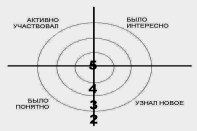 